Цель: Закрепить навыки сформировавшихся основ безопасного поведения на улице и дороге.Задачи:* закрепить знания детей о работе светофора, знания правил перехода улицы;* развивать ориентировку в пространстве, умение действовать по сигналу;* развивать у детей разговорную речь.Наглядные пособия:* макет дороги с тротуаром и "зеброй";* дорожные знаки: пешеходный переход и др.;* круги из цветного картона: цвета светофора.Дети входят в зал. Их встречает Светофор (взрослый в костюме). Светофор:* Отгадайте, кто же я?Вам, ребята, я знаком,Вас встречаю огоньком,И на всех гляжу в упор -Очень строгий... (светофор)  Правильно ребята, я светофор. Я приглашаю вас попутешествовать по моей стране Светофории. А готовы ли вы к сегодняшнему путешествию?  Представьте, что стоит солнечная погода. Мы вышли из дома. Чтобы дойти до дороги, мы должны пройти по специальной дорожке, как она называется? (Тротуар)А для кого предназначены тротуары? (для пешеходов)Как называется часть улицы, по которой едут машины? (проезжая часть)Вот мы подошли к дороге: на светофоре загорелся красный свет. Ребята, можно переходить? (нет) А кто знает стихи про цвета светофора?Дети:* Самый строгий - красный свет,Если он горит,Стоп! Дороги дальше нет,Путь для всех закрыт.* Чтоб спокойно перешел ты,Слушай наш совет:- Жди! Увидишь скоро желтыйВ середине свет.* А за ним зеленый светВспыхнет впереди.Скажет он - препятствий нет,Смело в путь иди.Светофор: Молодцы детки. А теперь, чтобы продолжить движение, мы поиграем в игру "Светофор":Я показываю кружок, а вы выполняете мои сигналы:- красный - молчим;- желтый - хлопаем;- зеленый - топаем.Появляется Буратино(взрослый в костюме), он идет по дороге, ударяя мячом об пол.Буратино:  Мой веселый, звонкий мяч,Ты куда помчался вскачь?Красный, желтый, голубой.Не угнаться за тобой!Светофор: забирая у Буратино мячНа проезжей части, дети,Не играйте в  игры эти.Бегать можно без оглядкиВо дворе и на площадке.Буратино: А почему это нельзя играть на дороге?Дети отвечают.Буратино: достает книгу, идет и читаетНу, теперь мне все понятно,Лучше я пойду обратно.Лучше книжку полистаюИ немного почитаю.    Светофор: забирая книгуЭй! Буратино! Погоди!Дело кончится печально,Может быть немало бед.Ведь дорога - не читальняИ не место для бесед!Буратино а ты знаешь правила дорожного движения? Буратино: Конечно, знаю! Еще как знаю!Светофор: Ну что же, скажи, пожалуйста, как надо переходить дорогу?Буратино: Как? Как? Бегом! Пока милиционер не видит!Светофор: Детки, правильно Буратино ответил? (дети отвечают) А как надо? (дети отвечают) Молодцы ребята. Переходим дорогу, предварительно посмотрев налево, направо. А если не будет светофора, где еще можно перейти дорогу? (по пешеходному переходу) Смотрите, здесь стоят два знака, какой из них пешеходный переход? (дети отвечают) А кто знает стихи про переход:Дети: * Вот обычный переход.По нему идет народ.Здесь специальная разметка,"Зеброю" зовется метко! Белые полоски тутЧерез улицу ведут!* Знак "Пешеходный переход",Где на "зебре" пешеход,Ты на улице найдиИ под ним переходи! Светофор: Молодцы детки. А сейчас поиграем в игру. Буратино повторяй за нами.Физ.минуткаВеселый пешеходДети стоят в кругу на некотором расстоянии друг от друга.*Идет по городу веселый пешеход ..............................шагают на месте,                                                                                  энергично взмахивая руками Гуляет он по улице и весело поет.................................хлопают в ладоши "Буду правила движения выполнять без возражения....выполняют пружинку                                                                                         руки на поясе Буду слушать я без спора указания светофора...........выполняют наклоны                                                                                        впередБуду я идти вперед только там, где переход...............шагают на местеОсторожно - красный свет!..........................................грозим рукой Значит мне дороги нет!Желтый - осторожен будь!............................................приседают, руки впередНа зеленый - смело в путь!...........................................поднимаются, руки на                                                                                      поясеСтал свободен переход, смело я иду вперед"...............шаг на местеСветофор: *На улице будьте внимательны, дети.Твердо запомните правила эти.И выполняйте их строго всегда,Чтоб не случилась большая беда:Эти правила запомни и ребятам расскажи,Тротуар - для пешеходов,А дорога для машинне послушались - беда,Сами виноваты. Не играйте никогда у дорог, ребята!Светофор: Ребята, а давайте для Буратино сделаем светофоры. (аппликация из бумаги)  Держи Буратино и не забывай правила дорожного движения.Итак, ребята наше путешествие на сегодня закончилось. Давайте еще раз повторим правила: когда мы переходим улицу, нужно внимательно следить за машинами, сначала посмотреть налево, а затем направо.  Переходить дорогу можно где стоит знак "пешеходный переход" и есть разметка "зебра". Ходить нужно только по тротуарам, нельзя выходить на дорогу, она для транспорта.Молодцы ребята! Теперь я спокоен за вашу безопасность. Всегда соблюдайте правила дорожного движения! Будьте здоровы! До свидания!Открытое занятие о ПДДво второй младшей группе.Воспитатель Койнова Н.М.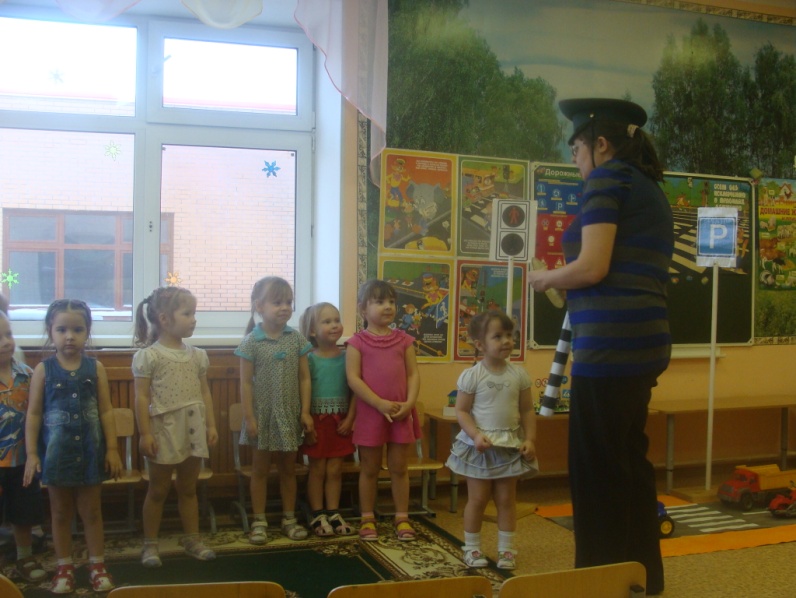 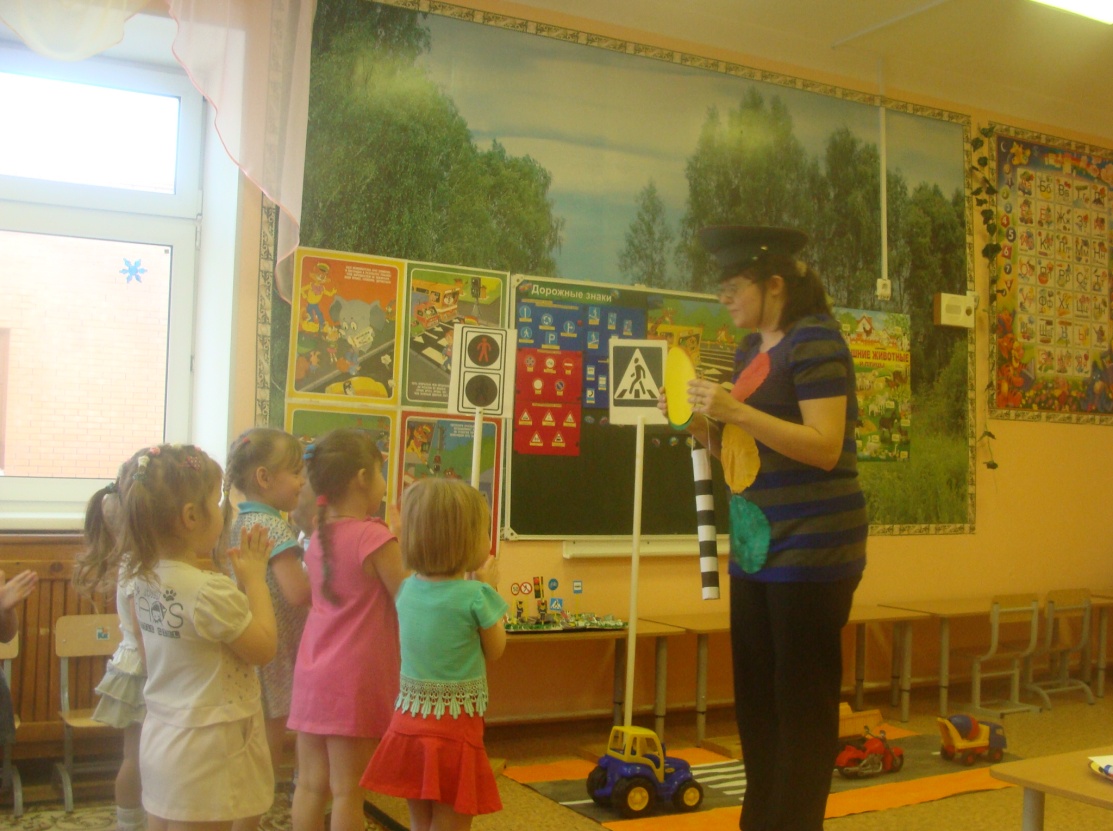 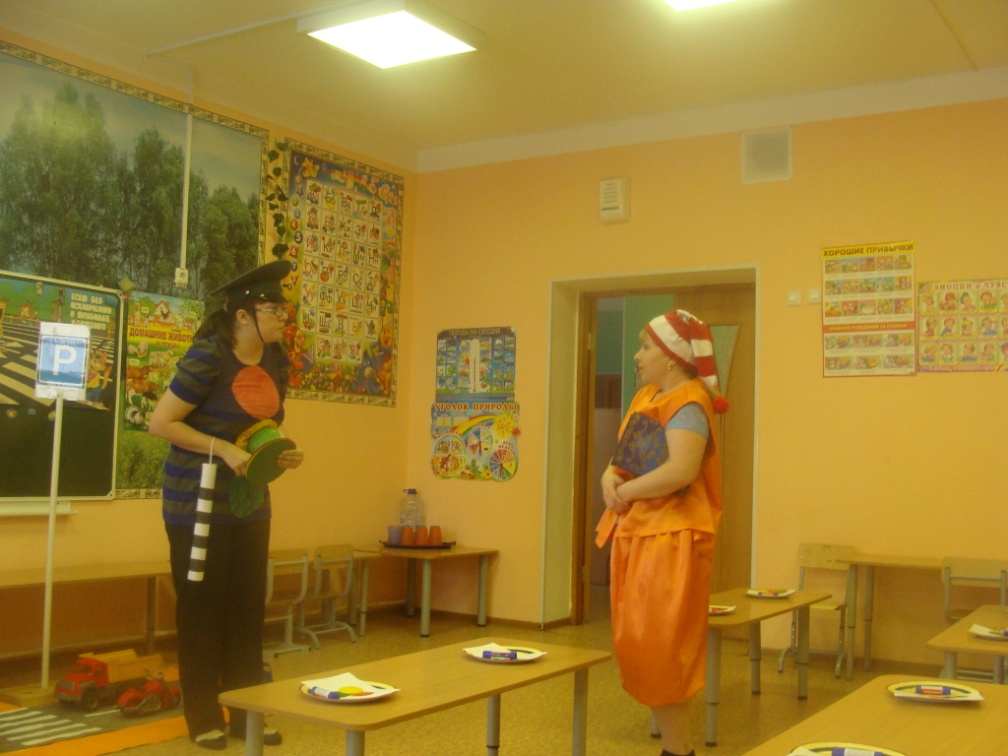 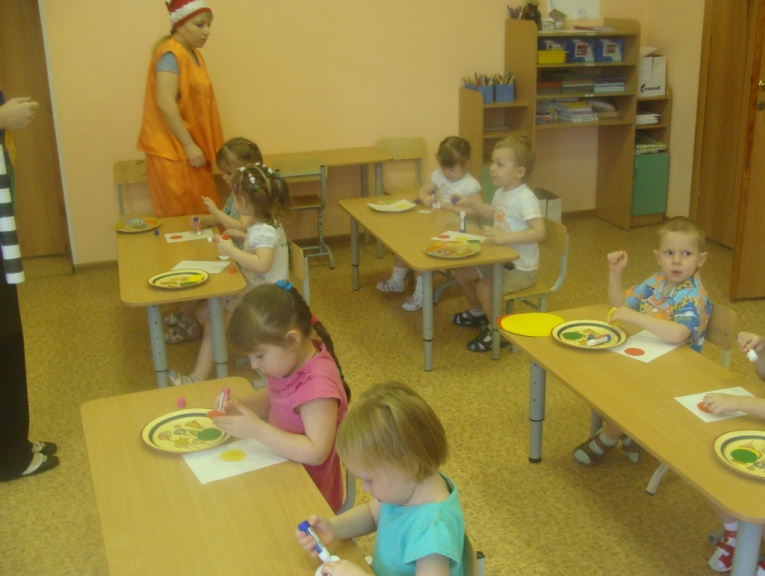 